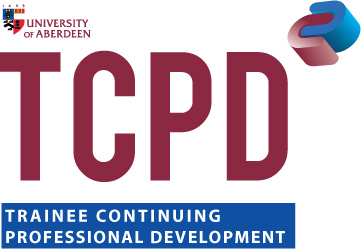 TCPD – BOOKING FORM FOR TRAINEESPlease complete this form and return to Jackie Ewen, Professional Programmes Secretary, School of Law, The University of Aberdeen, Room C41 Taylor Building, Dunbar Street, Aberdeen, AB24 3UB or book online via our website www.tcpd@abdn.ac.uk DETAILS OF ATTENDEEDETAILS OF ATTENDEEDETAILS OF ATTENDEEDETAILS OF ATTENDEESurname:Forename(s):Organisation:Telephone:Email:  ETHICS COURSES  ETHICS COURSES  ETHICS COURSES  ETHICS COURSES Mandatory Ethics Course (will be repeated through 2014/2015)Mandatory Ethics Course (will be repeated through 2014/2015)Please indicate your preference by circling YES or NODateEthics in Practice (Mandatory)4 Hours 10.00-12.00 then 13.00-15.00Total cost £150.00Ethics in Practice (Mandatory)4 Hours 10.00-12.00 then 13.00-15.00Total cost £150.00YES/NOWednesday 8th October 2014